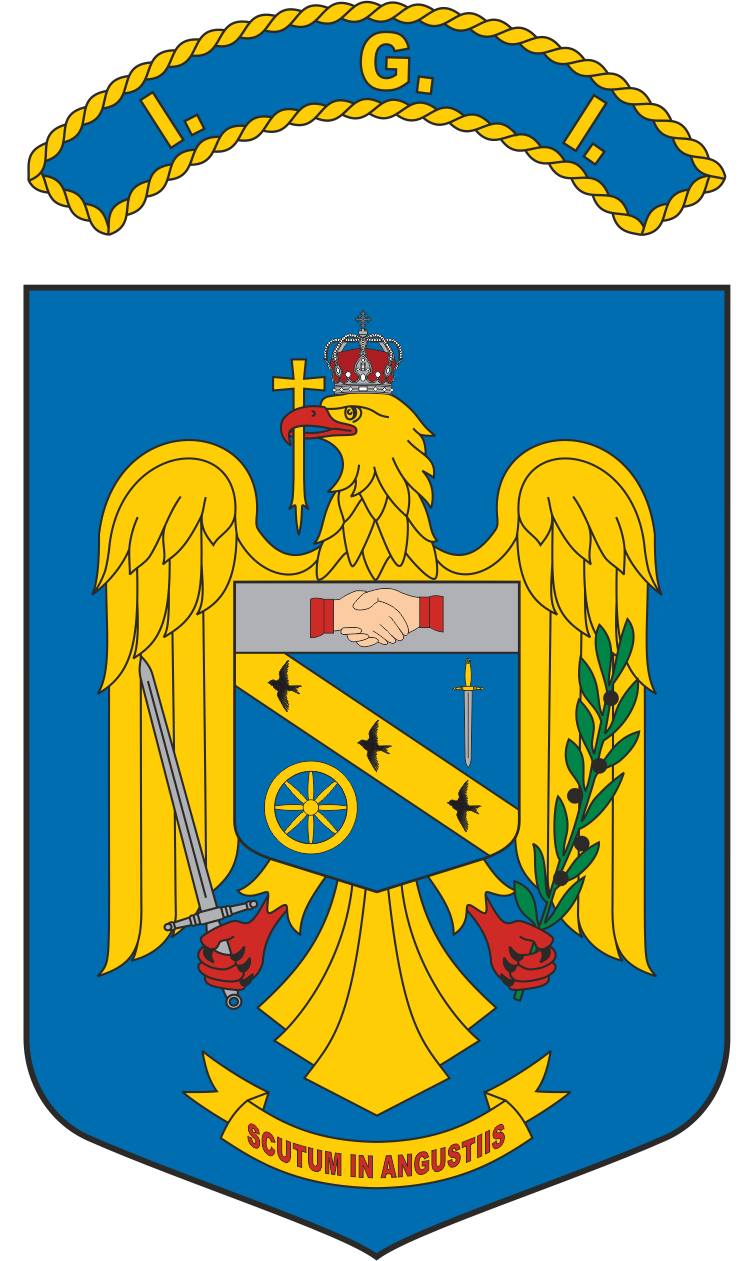 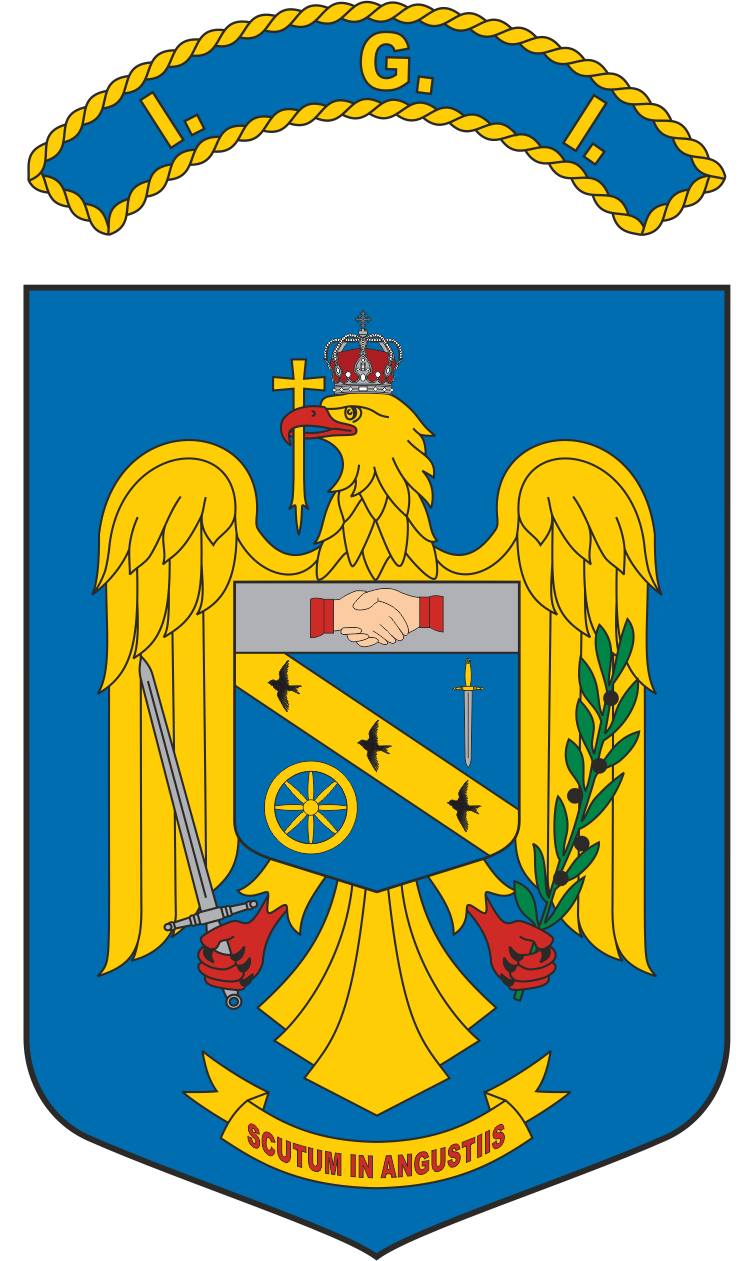 În atenţia candidaţilor înscrişi la concursul organizat de către Inspectoratul General în data de 07.02.2023, în vederea ocupării funcţiei vacante de conducere de șef birou din cadrul Direcției pentru Imigrări a Municipiului București – Serviciul Depistări și Combaterea Șederii și Muncii Ilegale a Străinilor București – Biroul Combaterea Muncii Ilegale a Străinilor, prevăzută la poziţia nr. 54 în Statul de Organizare al Direcției pentru Imigrări a Municipiului București	În urma analizei dosarelor candidaţilor înscrişi la concursul organizat în vederea ocupării postului de conducere vacant de șef birou din cadrul Direcției pentru Imigrări a Municipiului București – Serviciul Depistări și Combaterea Șederii și Muncii Ilegale a Străinilor București – Biroul Combaterea Muncii Ilegale a Străinilor, prevăzut la poziţia nr. 54 în Statul de Organizare al Direcției pentru Imigrări a Municipiului București, cu recrutare din sursă internă, comisia de concurs a constatat încetarea procedurii de concurs pentru următorii candidați, astfel:Totodată, comisia de concurs a constatat faptul că procedura de concurs va continua pentru candidații care îndeplinesc, cumulativ, condițiile de participare la concurs și ale căror  dosare de recrutare au fost validate, după cum urmează:PREŞEDINTELE COMISIEI DE CONCURS                                                                                                Secretarul comisiei de concursNr. crt.Cod unic de identificare al candidatuluiMotivul respingerii28713RESPINSÎn drept:nu este îndeplinită condiția de vechime în specialitatea studiilor necesare exercitării funcției, prevazută la art. 27ˆ46 alin. (2) pct. IV din Legea nr. 360/2002 privind Statutul politistului, cu modificările și completările ulterioare, condiție stipulată în anunțul de concurs nr. 28673 din 13.12.2022, la Cap. I pct. 6. În fapt:adeverinţa eliberată de structura de resurse umane din care face parte candidatul nu prevede o vechime corespunzătoare în specialitatea studiilor necesare exercitării funcției.Nr. crt.Cod unic de identificareRezultat selecție28695VALIDAT28705VALIDAT28714VALIDAT